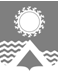      АДМИНИСТРАЦИЯ СВЕТЛОГОРСКОГО СЕЛЬСОВЕТА      ТУРУХАНСКОГО РАЙОНА КРАСНОЯРСКОГО КРАЯ     П О С Т А Н О В Л Е Н И Е     п. Светлогорск15.12.2017                                                                                                                                        № 108-ПРуководствуясь статьей 13 Федерального закона от 24.07.1998 №124-ФЗ «Об основных гарантиях прав ребенка в Российской Федерации», статьей 16 Закона Красноярского края от 02.11.2000 №12-961 «О защите прав ребенка», Постановлением Правительства Красноярского края от 14.06.2012 №275-п «Об утверждении порядка проведения оценки последствий принятия решения о реконструкции, модернизации, сдаче в аренду, об изменении назначения или о ликвидации объекта социальной инфраструктуры для детей, являющегося краевой или муниципальной собственностью, а также реорганизации или ликвидации краевых государственных образовательных организаций, муниципальных образовательных организаций и (или) краевых государственных организаций, муниципальных организаций, образующих социальную инфраструктуру для детей», статьями 19, 22 Устава Светлогорского сельсовета Туруханского района Красноярского края,  ПОСТАНОВЛЯЮ:1. Утвердить Положение о комиссии по оценке последствий принятия решения о реконструкции, модернизации, сдаче в аренду, об изменении назначения, а также о реорганизации или ликвидации муниципальных образовательных учреждений муниципального образования Светлогорский сельсовет Туруханского района Красноярского края, подведомственных администрации Светлогорского сельсовета, образующих социальную инфраструктуру для детей, и подготовке ею заключений, согласно приложению №1 к настоящему постановлению. 2. Создать комиссию по оценке последствий принятия решения о реконструкции, модернизации, сдаче в аренду, об изменении назначения, а также о реорганизации или ликвидации муниципальных образовательных учреждений муниципального образования Светлогорский сельсовет Туруханского района Красноярского края, подведомственных администрации Светлогорского сельсовета, образующих социальную инфраструктуру для детей, и утвердить ее состав согласно приложению №2 к настоящему постановлению. 3. Опубликовать настоящее постановление в газете «Светлогорский вестник» и разместить на официальном сайте администрации Светлогорского сельсовета. 4. Постановление вступает в силу со дня опубликования. 5. Контроль за исполнением настоящего постановления оставляю за собой. Глава Светлогорского сельсовета                                                                                   А.К. КришталюкПоложение о комиссии по оценке последствий принятия решения о реконструкции, модернизации, сдаче в аренду, об изменении назначения, а также о реорганизации или ликвидации муниципальных образовательных учреждений муниципального образования Светлогорский сельсовет Туруханского района Красноярского края, подведомственных администрации Светлогорского сельсовета, образующих социальную инфраструктуру для детей, и подготовке ею заключений1. Общие положения1.1. Комиссия по оценке последствий принятия решения о реконструкции, модернизации, сдаче в аренду, об изменении назначения, а также о реорганизации или ликвидации муниципальных образовательных учреждений муниципального образования Светлогорский сельсовет Туруханского района Красноярского края, подведомственных администрации Светлогорского сельсовета, образующих социальную инфраструктуру для детей (далее - Комиссия) является постоянно действующим коллегиальным органом, созданным для проведения оценки последствий принятия решения о реконструкции, модернизации, сдаче в аренду, об изменении назначения, а также о реорганизации или ликвидации муниципальных образовательных учреждений муниципального образования Светлогорский сельсовет Туруханского района Красноярского края, подведомственных администрации Светлогорского сельсовета, образующих социальную инфраструктуру для детей (далее - оценка).1.2. Уполномоченным органом по созданию комиссии по оценке последствий принятия решения о реконструкции, модернизации, сдаче в аренду, об изменении назначения, а также о реорганизации или ликвидации муниципальных образовательных учреждений муниципального образования Светлогорский сельсовет Туруханского района Красноярского края, подведомственных администрации Светлогорского сельсовета, образующих социальную инфраструктуру для детей, определению порядка подготовки Комиссией заключений, а также по принятию заявлений о проведении оценки, является администрация Светлогорского сельсовета.1.3. Комиссия в своей деятельности руководствуется нормативными правовыми актами Российской Федерации, Красноярского края и настоящим Положением.2. Функции Комиссии2.1. Функциями Комиссии являются:1) проведение оценки на основании критериев оценки, утвержденных Постановлением Правительства Красноярского края от 14.06.2012 №275-п «Об утверждении Порядка проведения оценки последствий принятия решения о реконструкции, модернизации, сдаче в аренду, об изменении назначения или о ликвидации объекта социальной инфраструктуры для детей, являющегося краевой или муниципальной собственностью, а также реорганизации или ликвидации краевых государственных образовательных организаций, муниципальных образовательных организаций и (или) краевых государственных организаций, муниципальных организаций, образующих социальную инфраструктуру для детей» и определение значения критерия (обеспечено/не обеспечено);2) подготовка заключения об оценке (далее - заключение).3. Права Комиссии3.1. Комиссия вправе:1) запрашивать документы, материалы и информацию, необходимые для принятия решения по рассматриваемым вопросам, относящимся к ее компетенции;2) приглашать на свои заседания представителей Светлогорского сельского Совета депутатов, общественных объединений и иных некоммерческих организаций, не входящих в состав Комиссии.4. Порядок организации и деятельности Комиссии4.1. Заседания Комиссии проводятся по мере необходимости. Заседание Комиссии правомочно при наличии кворума, который составляет не менее двух третей членов состава Комиссии.4.2. В состав Комиссии входят председатель, заместитель председателя, секретарь, другие члены Комиссии.4.3. Комиссию возглавляет председатель, который осуществляет общее руководство деятельностью Комиссии, обеспечивает коллегиальность в обсуждении вопросов, распределяет обязанности и дает поручения членам Комиссии. Минимальное количество членов Комиссии составляет семь человек с учетом председателя Комиссии. 4.4. Заместитель председателя Комиссии осуществляет по поручению председателя Комиссии отдельные его полномочия и замещает председателя Комиссии в случае его отсутствия или невозможности осуществления им своих полномочий.4.5. Секретарь Комиссии:- ведет протоколы заседания Комиссии;- организует документооборот Комиссии;- извещает членов Комиссии о времени и месте заседания Комиссии, повестке заседания Комиссии;- оформляет протоколы заседаний Комиссии и заключения об оценке последствий принятия Решения.4.6. Решение Комиссии принимается простым большинством голосов членов Комиссии, присутствующих на заседании. При голосовании каждый член Комиссии имеет один голос. При равенстве голосов членов Комиссии голос председательствующего является решающим.4.7. По итогам работы Комиссии оформляется заключение (положительное или отрицательное), которое подписывается председателем, заместителем председателя, секретарем и другими членами Комиссии, присутствовавшими на заседании Комиссии. Заключение подготавливается и оформляется секретарем Комиссии в срок не более 3 рабочих дней с даты проведения заседания Комиссии.Член Комиссии, не согласный с заключением, имеет право в письменном виде изложить свое особое мнение, которое прилагается к заключению.4.8. В заключении об оценке последствий принятия Решения указываются:а) наименование муниципального учреждения, за которым на соответствующем вещном праве закреплен объект социальной инфраструктуры для детей, предложенный к реконструкции, модернизации, изменению назначения или ликвидации, передаче в аренду, наименование подлежащей реорганизации или ликвидации муниципального образовательного учреждения, муниципального учреждения, образующего социальную инфраструктуру для детей, или указание, что объект социальной инфраструктуры для детей является объектом муниципальной казны;б) наименование объекта социальной инфраструктуры для детей, предложенного к реконструкции, модернизации, изменению назначения или ликвидации, к передаче в аренду (при наличии);в) значения критериев;г) Решение Комиссии.4.9. Комиссия дает отрицательное заключение (о невозможности принятия Решения) в случае, если по итогам проведенной оценки не обеспечено достижение хотя бы одного из значений критериев. Комиссия дает положительное заключение (о возможности принятия Решения) в случае, если по итогам проведенной оценки обеспечено достижение всех значений критериев.4.10. Заключение Комиссии размещается администрацией Светлогорского сельсовета в течение 3 рабочих дней со дня принятия на официальном сайте администрации Светлогорского сельсовета. Состав комиссии по оценке последствий принятия решения о реконструкции, модернизации, сдаче в аренду, об изменении назначения, а также о реорганизации или ликвидации муниципальных образовательных учреждений муниципального образования Светлогорский сельсовет Туруханского района Красноярского края, подведомственных администрации Светлогорского сельсовета, образующих социальную инфраструктуру для детейОб утверждении Положения о комиссии по оценке последствий принятия решения о реконструкции, модернизации, сдаче в аренду, об изменении назначения, а также о реорганизации или ликвидации муниципальных образовательных учреждений муниципального образования Светлогорский сельсовет Туруханского района Красноярского края, подведомственных администрации Светлогорского сельсовета, образующих социальную инфраструктуру для детейОб утверждении Положения о комиссии по оценке последствий принятия решения о реконструкции, модернизации, сдаче в аренду, об изменении назначения, а также о реорганизации или ликвидации муниципальных образовательных учреждений муниципального образования Светлогорский сельсовет Туруханского района Красноярского края, подведомственных администрации Светлогорского сельсовета, образующих социальную инфраструктуру для детейПриложение №1 к постановлению администрации Светлогорского сельсовета Туруханского района Красноярского края от 15.12.2017 №108-ППриложение №2 к постановлению администрации Светлогорского сельсовета Туруханского района Красноярского края от 15.12.2017 №108-ППредседатель комиссии                             -Кришталюк Альбина Калимулловна – Глава Светлогорского сельсовета Заместитель председателя комиссии      - Проданова Наталья Николаевна – Заместитель Главы Светлогорского сельсовета Секретарь комиссии                                   - Харитонова Юлия Ильинична – юрисконсульт администрации Светлогорского сельсоветаЧлены комиссии:Члены комиссии:Польшина Ксения Сергеевна Специалист I категории администрации Светлогорского сельсоветаЛыкова Елена ВикторовнаДепутат Светлогорского сельского Совета депутатовКобылкина Анастасия Евгеньевна Депутат Светлогорского сельского Совета депутатовБеллер Ирина Владимировна Директор Муниципального казённого учреждения «Физкультурно-оздоровительный клуб» посёлка СветлогорскКулякина Лариса ИвановнаПредставитель общественности 